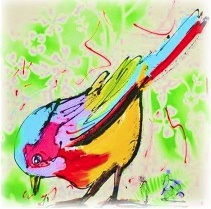 Notulen ledenbijeenkomst 23 September 2022 in de Balstien te NoordbergumAanwezig : 15 leden.    Afwezig m.k.g.. Jelle v/d Velde , Geert Visser en Steven Jelsma.Opening: De voorzitter opent de vergadering en heet de vijftien aanwezigen van harte welkom , hij geeft aan dat hij blij is dat ondanks enkele afmeldingen de opkomst goed is.    Hij staat even stil bij de gezondheid van verschillende leden , we hebben een gezamenlijke hobby maar onze club is ook een sociaal gebeuren, wat in deze tijd erg belangrijk is.Vaststellen agenda : De agenda gaat zonder op en aanmerkingen behandeld worden.Notulen  29 April : De notulen worden zonder op of aanmerkingen goed gekeurd.Mededelingen bestuur: Het bestuur stelt voor de contributie per 1 januari 2023 te verhogen naar 40 euro per jaar jeugd en steunende leden betalen 20 euro . Reden hiervoor is : de afdracht naar de bond wordt per ingang van 1 januari 2023 verhoogd met 2 euro per lid en in 2024 nogmaals met 2 euro.                                                                                                              Er was een speld aangevraagd bij de bond voor 25 jarig lidmaatschap van Dirk Vermeulen hier bleek iets niet juist te zijn .Dirk heeft in 2010 al een speld gehad voor 40 jaar lidmaatschap en is dus nu al 52 jaar lid, er is nu een speld voor 50 jaar aangevraagd en toegekend door de bond deze wordt bij de opening van de tt op donderdag 10 november uitgereikt.							                                                          De voorzitter vraagt of er ook weer belangstelling is voor kom in de kooi ( het bezoeken van leden aan leden thuis ) voor de coronatijd is hier een begin meegemaakt .De aanwezige leden voelen hier wel iets voor. De volgende leden willen bezoek aan huis Yme, Arie , Jan , Siemen ,Marten , Theo en Piet het bestuur gaat kijken hoe we dit handen en voeten kunnen geven. Verder vraagt de voorzitter of iedereen zijn ringen heeft besteld dit bleek het geval.Ingekomen stukken:  Er is een uitnodiging van de Vogelvereniging Joure binnen gekomen om een avond ( 20 september )bij te wonen over vogels klaar maken voor tt deze is doorgestuurd naar de leden verder was er een voorlichtingsbulletin van de bond, En een uitnodiging voor de districtsvergadering op vrijdag 30 september in Drachten. Ook kwam er een schrijven over vogelgriep , een gevaar dat steeds meer en vaker voorkomt , en het doorgaan van tentoonstellingen kan beïnvloeden.Leden Mutaties: Er waren dit jaar geen leden mutaties.                            Tentoonstelling 2022 : Onze tentoonstelling wordt dit jaar gehouden van 9 tot en met 12 november. Zaal opbouwen en inbreng vogels  woensdag , keuring en opening donderdag , vrijdag en zaterdag open. Het inschrijfbedrag per vogel is door het bestuur vastgesteld op 2 euro per vogel, met een maximum van 30 euro (is 15 vogels ) de rest is vrij.                             De secretaris vraagt om het digitale inschrijfformulier te gebruiken dit is voor de verwerking makkelijker , voor leden welke hier moeite mee hebben mogen dit ook duidelijk zelf invullen secretaris zorgt dan voor de verwerking uiterlijk 29 oktober moet dit binnen zijn. Er wordt nog even geïnventariseerd hoeveel vogels wij kunnen verwachten dit zijn  er ongeveer 215 stuks ( 80 kanaries en 135 overige vogels ) een mooi resultaat. Alle documentatie inschrijfformulier regelement en hoe de prijzen en punten zijn verdeeld zijn per mail toegestuurd en worden bij de agenda van de volgende vergadering opnieuw verstrekt. Ook staan ze op de website.  Pauze: Even lekker bijpraten en je merkt direct dat iedereen dat wel gemist heeft , dan is verenigingsleven toch erg belangrijk.Kweekresultaten : Imke heeft redelijk goed gekweekt hij had ongeveer 60 jonge gouldamadines gekweekt vooral blauwborst ook heeft hij mutanten pastel gekweekt dit was minder succesvol en deze zijn in middels verkocht. In de buiten volière heeft hij masker amadines gekweekt en heeft nu ook jongen bij de charcoal(houtskool) zebravinken een zeldzame dure soort. Door het weer hete zomer waren de vogels dit jaar erg snel klaar , wat nogal wat problemen gaf .Ruzie tussen mannen , veel stress bij poppen door van grote naar kleine kooien daardoor slecht eten. Te vroeg eieren.Arie Al jaren bezig om een bruine rijstvogel te kweken wat blijkt niet gemakkelijk te zijn. Totaal maar 22 jongen op stok veel split vogels weinig bruine poppen. Verder in de buiten volière 4 gouldamadines en 7 jonge gele kanaries de bruinborst rietvinken hebben niets gedaan.Fokke  met 40 koppels gekweekt en dan toch totaal maar 40 jongen was niet best. Fokke heeft wel 250 eieren weggegooid onbevrucht. Misschien wordt het volgend jaar beter er is in ieder geval geïnvesteerd in nieuwe kunststof broedkooien. Theo  Goudvinken (2 koppels ) geen succes alles onbevrucht en een man dood. Wel 8 jonge kanaries gekweekt.  Er is weer een begin.Dirk  2 koppels schamalijster alles onbevrucht en 2 koppels dikbekcini doen nog niets.Anne  Heeft 4 jonge gouldamadines gekweekt.Haye  In de gezelschap volière zwartkopsijs 4 jongen, roodmus 5 jongen bij de gouldamadines geen jongen. Jan Nunninga   Heeft 10 jonge gouldamadines op stok en er zijn nog 7  in het nest. Jan is nog druk aan het broeden , er kunnen nog veel eieren uitkomen.Tjalling : Uit 5 koppels bruin pastel goudvinken zijn 20 jongen gekomen daarna veel uitval door lever problemen  Tjalling geeft aan dat het mooie vogels zijn maar wel erg kwetsbaar ( mutanten ) Bij de putters meer succes  uit 15 stel  ongeveer 80 jongen in verschillende kleuren. Marten:  Heeft 2 rode kardinaal mannen , poppen hier bij te kopen was een groot probleem achter Groningen 1 gevonden maar om hier te komen was door de wegwerkzaamheden een groot probleem ( heeft bijna een tank vol benzine gekost ) daarna de man dood andere man paste niet. Groen kardinaal niets gedaan. boulboul pop at zelf de eieren op. 2 koppels nachtegalen 1 koppel niets ,andere 9 jongen. Goudvinken eerste ronde slecht tweede ronde 25 jongen ,kleine putter 5 jongen , en bij 6 koppels baardmannen veel eieren onbevrucht uitval van jonge vogels door de warmte totaal maar 5 jongen over. Verder bij de barmsijzen 65 jongen door uitval nog 50 over , gewone sijzen geen jongen , schamellijster 3 jongen dood, tuinfluiter geen jongen , gekraagde roodstaart 2 jongen.Piet  kolonie broed ging beter dan vogels uit de broedkooi totaal had Piet 65 jongen.Siemen  Had 6 koppels gele kanaries 2 hebben niets gedaan totaal 18 jongen waarvan nu 15 over. Siemen heeft wel de indruk dat de vogels geler zijn.Roel  Uit 4 koppels lizard kanaries 19 jongen een goed resultaat Roel heeft een mooie nieuwe buiten volière laten bouwen door Yme.Yme  Was niet tevreden over de kweek , niet veel onbevruchte eieren maar veel uitval in de jonge vogels na 3 dagen gingen veel jonge vogels dood. Yme heeft contact gehad met een vogel dierenarts en heeft hier een middel voorgeschreven gekregen wat hij tijdens de kweek moet geven . Yme heeft totaal 57 jongen ( 23 geel rest satinet ) over gehouden.Jan heeft dit jaar uit 24 koppels ongeveer 85 jongen gekweekt waarvan ongeveer 70 over zijn gebleven in de kleuren geel mozaïek agaat geel mozaïek agaten en agaat kobalten. En was dan ook dik tevreden. Ook heeft hij in de buiten volière nog 4 spitstaartamadines gekweekt.De conclusie kan getrokken worden dat er over het algemeen goed gekweekt is, nu maar afwachten wat de keurmeester er van zegt.Wat verder ter tafel komt: Arie verteld nog dat we in de binnentuin van Bennema state een volière hebben ingericht, deze stond er al een half jaar leeg en er is gevraagd of wij konden zorgen voor vogels , er zitten nu rijstvogels , diamantduifjes , zebravinken en kanaries Tjalling stelt nog een koppel goudvinken beschikbaar.Vraag en aanbod : Marten heeft barmsijzen en goudvinken in de verkoop.Rondvraag : Hier wordt geen gebruik van gemaakt.De voorzitter vraagt de leden of zij na willen denken hoe wij volgend jaar de avonden kunnen vullen.Sluiting : Kwart over tien sluit de voorzitter de bijeenkomst. bedankt ieder voor zijn inbreng en aanwezigheid en geeft aan dat de volgende bijeenkomst op vrijdag 28 oktober is , deze avond is geheel gewijd aan de voorbereiding van de tentoonstelling.